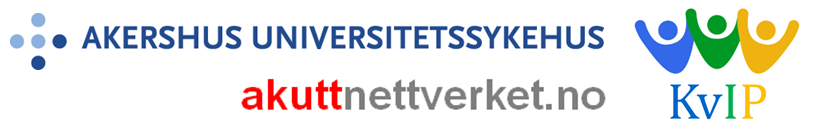 Intervju med ungdommeneEnheten:Antall ungdommer:Husk at spørsmålene er kun rådgivende og kan utdypes og konkretiseres mellom dere i lys av tema som har blitt i fokus tidligere på dagen.Husk at spørsmålene er kun rådgivende og kan utdypes og konkretiseres mellom dere i lys av tema som har blitt i fokus tidligere på dagen.Miljø og fasiliteterMiljø og fasiliteterHvordan er det å være her?Er det nok plass å bruke om dagen?Hvor ofte er dere ute?Har dere adgang til nok uteplass?Er enheten passe varm? Kan dere justere temperatur på soverom?Blir dere tatt med ved drøfting av endringer ved enheten: endringer av rommene og lignende Hvordan?Er dere fornøyde med de ulike rommene? (soverommene, badene, oppholdsrom osv.?)Hvor kan dere gå hvis dere ønsker å trekke dere tilbake?Hvor kan du evt. ta imot besøk av familie eller venner?Kan dere ringe ut privat slik at ingen overhører samtalen?Hvordan er adgang til Internett (inkl. Facebook mfl)? Hvor, når, regler…Er dere trygge her?Bemanning og opplæringBemanning og opplæringEr det nok ansatte på dag, kveld, natt, helgene?Har dere oversikt over hvem som er/kommer på jobb til enhver tid? Finnes det oversikt over de som jobber her med navn og bilder?Hvordan er forholdet til de ansatte?Innleggelse og utskrivingInnleggelse og utskrivingHva visste dere om enheten før dere ble innlagt? Hvilke opplysning fikk dere  det første døgnet?Hvordan opplevde dere selve innleggelsen? Er det noe de ansatte kunne gjort annerledes den dagen?Har dere fått noe informasjon om hva som skjer i forbindelse med utskriving?Behandling og omsorgBehandling og omsorgFår dere en timeplan/oversikt over det som skal skje denne dagen/uken? Er dere fornøyde med hvordan dagen er lagt opp i forhold til avtaler/aktivitetene osv.?Spør de ansatte dere om aktuelle aktiviteter (dagtid, kveldstid, helgene), inkludert fysiske aktiviteter ute? Er det nok å holde på med?Kjenner du til om det er laget noen planer for oppholdet ditt? Hvilke? (behandlingsplan, krise-/mestringsplan, individuell plan)Har dere vært med på å lage slike planer? På hvilken måte?Vet du om foreldrene dine har vært med på å lage planene? Hva synes du i så fall om det?Hva synes dere eventuelt om å undertegne planene?Vet dere hvem som er deres pasientansvarlige, informasjonsansvarlig og kontaktmiljøterapeut/er ved enheten?Hvor ofte har dere møter med deres pasientansvarlige og kontaktmiljøterapeut/er?Hvilke erfaring har dere med skolen her?Er dere fornøyde med skoleopplegget? – ev. er det noe fag dere savner? Andre savn?Hva synes dere om maten ved enheten? Kvalitet/mengde/adgang til mat ved behov/tilpasning til kultur, religion og lignendeSynes dere det hjelper å være her? Eller til hinder? Er det noe spesielt dere vil trekke fram?RettigheterRettigheterHar dere blitt informert om hvilke rettigheter dere har når dere er innlagt? På hvilken måte?Hvordan blir dere møtt av de ansatte? Viser de respekt for deres rettigheter og oppfatninger?Vet dere hvordan dere kan fremme klage? Tror dere at en klage blir tatt alvorlig?